BECOME A SUPPORTING MEMBER OF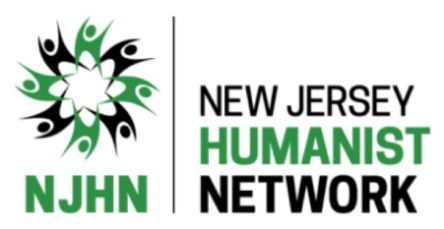 NEW JERSEY HUMANIST NETWORKPlease join NJHN and support our organization as we    continue to create a vital Humanist community.MEMBERSHIP FORMType of Membership:	       New       OR            RenewalMembership Level:       Individual - $30       Family - $45       Limited Income/College Student - $20
Name															(First)					          (Last)Other members											______Preferred Pronouns_____________________________/_______________________________________Street Address												City					  State		 Zip	   	   County			Phone						 Other Phone		  			______E-mail(s)												NJHN is a Chapter of the American Humanist Association (americanhumanist.org) and we provide our membership list to the AHA annually.  You can opt-out of having your contact information provided to the AHA.  Please check one of the boxes below.  OK to share my information with AHA	                 Do not share my information with AHAMembers will receive all announcements via email. Visit our Membership page for full details. 
Signature								 Date				You can mail this form to: New Jersey Humanist Network, P.O. Box 5521, Somerset, NJ  08875-5521. Make checks payable to: New Jersey Humanist Network. For more info, visit our website at njhn.org, email us at njhn.org@gmail.com, or call us at 732-649-8984.New Jersey Humanist Network is organized and operated not for pecuniary profit but exclusively for educational purposes within the meaning of section 501(c)(3) of the Internal Revenue Code.  All donations are tax-deductible to the full extent of the law.  Our Tax I.D. No. is 22-3661045.